          Please book at:  http://www.britishcouncil.it/milano             The seminars are free of charge            British Council, Ente accreditato dal MIUR per la formazione con DM 90/2003, art 1, comma 2        BRITISH COUNCIL, Via Manzoni 38, 20121 MilanoSaturday2nd April17.00-19.00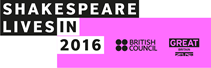 Saturday9th April17.00.19.00NB:  Also held at Collegio San Carlo (Cso Magenta, 71) 10.00-12.00 on the same daySaturday16th April17.00-19.00Saturday23rd April17.00-19.00Saturday30th April17.00-19.00Shakespeare’s SonnetsThe third in the series, this lecture focuses on Shakespeare’s sonnet sequence and positions it in relation to the courtly love tradition as vehicled through the sonnet.  It aims to show how Shakespeare stretched the most conventionalised of poetic forms in order to convey a stark and uncompromising realism. Patricia Kennan,  Università degli Studi di Milano-Bicocca,  translator  and  copy editorWhat Shakespeare’s theatre can teach usThis seminar will explore the Globe Theatre and  the experience of working  in its unique space, and will show how both help further our understanding of Shakespeare and his contemporaries. This knowledge fuels our digital resources, allowing the Globe Theatre to be explored globally, also by those who cannot visit it personally. Phil Brooks and Patrick Spottiswoode, Globe Education, Shakespeare Globe London, in partnership with UKTI.Exploiting pop songs This purely practical presentation looks at  pop-song  based activities  focusing on grammar, vocabulary and pronunciation, all to show how lessons can be made meaningful,  motivating and memorable, according to the three M’s – the corner-stones of  the language-learning process.  Fergal Kavanagh,  Tune into English Roadshow‘Our American Cousins’On publication Frances Trollope‘s best-selling travelogue, Domestic Manners of the Americans (1832), scandalized and entertained both sides of the Atlantic  This seminar  presents the outspoken English authoress  lecturing a present-day panel of guests  on matters American and then soliciting their comments.  Danielle Capretti, Theatre-in-Education specialist Shakespeare’s History PlaysThe fourth of this series of lectures examines the nature of Shakespeare’s ten plays on English kings and their coverage of 400 years of power struggles. It shows how their discourses were affected by the Elizabethan world-view/perception of history, and also seeks to illustrate their creative art, the breadth of their historical and social canvas and their uniquely English being. Patricia Kennan, Università degli Studi di  Milano-Bicocca,  translator  and copy editor  